Core subject work for all pupilsEnglish Update  13/7/2020Hi, it’s great so many of you have had some learning in school and online and I hope you’re finding this useful  (even with the technical issues!). Some of you are working on additional tasks linked to the booklets/online lessons. Below is guidance for what to do weekly, especially if working exclusively from home. Please remember to use the PIXLit app to reinforce your knowledge of GCSE Literature texts.Year 10s, this term you all need to work on your knowledge, understanding and development of English Language skills, as part of the GCSE Language course. The booklet is a guided learning pack, related to each of the sections of Paper 1: Creative Reading and Writing. These skills are necessary for the study of unseen fiction texts and for successful creative writing. You can make notes separately, and work through the tasks on paper. This week, all students should focus on the example paper and sample responses modelled on pages 36-43 of the booklet. Try adding to the responses in section A, or continue the writing in Section B. If you’re looking for an extension, why not make revision cards or flash cards to remind yourself of the key skills for each question, ready for GCSE revision. Be resilient; be resourceful!In addition, we want you to work on your spelling! This term the focus is on expanding vocabulary, useful for reading and writing.  You can find this week’s spellings here week 7 spellings  Remember, use your strategies: look, cover, write and check.  Also, if any of the words are unfamiliar, look them up using a dictionary or online. Remember, whilst the focus is on Language remember to keep up your revision of Literature using the PiXLit App:  https://englishapp.pixl.org.uk/ you can log-on using the same information as Maths (see below).  Try to revise the characters, narrative, themes and quotations for the texts you have read: An Inspector Calls, A Christmas Carol and Romeo and Juliet. Challenge yourself to the tougher tasks and log in regularly.Finally, in preparation for your GCSEs, we’d like you to continue testing your reading comprehension.  Attempt a minimum of ONE task a day from the 20th Century texts booklet found  here. For our more able, or those hoping to exceed a Grade 5 at GCSE, have a go at a more challenging text from here as well.  Time yourself, have only 10-15 minutes to read before trying the questions.  You will have unseen texts on GCSE English Language Papers 1 and 2.Remember, read for pleasure; try heritage fiction, poetry or linked texts to your key studies!Maths Wb 13/7/2020Task One.To be completed if pupils are not able to attend on site provision. If attending Year 10 On site provision School you will do this during your sessions in school.Work through the booklet from the Bubble school - “Ratio” Click on this link to access – > Work PacksMonday and Wednesday (Groups 1,2,3, 9, 10, 11) - Higher Booklet – RAtioTuesday, Thursday, Friday (Groups 4, 5, 6, 7, 8, 12, 13, 14) - Crossover Booklet – RatioSolutions will be emailed by the Bubble school Teacher later in the week.Task 2HW books to be completed for the online session - 3 Days each week and the retrieval practise. Your Teacher will go through the answers during the online session. You will be given a copy of the booklet if attending onsite provision. If you are not attending you can get the booklets by clicking the link below. These will be the same for the next 5 weeks.Click this link to access the booklets -> Homework Books Then select the correct bookletMonday and Wednesday – Foundation +Tuesday – FoundationThursday and Friday – NumeracyIf pupils are not able to attend the on site provision and would like a printed copy of the documents below please email Mrs Head  head@mayfield.portsmouth.sch.uk  who will be able to arrange for collection from reception.Task 3ALL Students can complete the following task. PIXL Maths APP (https://mathsapp.pixl.org.uk/PMA2.html) Make sure that you click ‘allow Adobe’PIXL Login School ID - MF2916User ID - Usual school login (16SbloggsJ)Password - PASSWORD1. Click "Select task"2. Scroll down to the Grade 1 / 2 / 3 Challenge, Grade 4 Challenge, Grade 5 Challenge, Grade 6 Challenge, Grade 7/8/9 Challenge.Start at Grade 1 / 2 / 3 Challenge and answer as many questions as possible in 20 mins. Remember to check how many questions you have answered as next week you can skip to that question number by clicking on the Blue “Skip” button.  If you need support click on "Video" or "Power Point".Set 1 – work your way through all the different sections starting with Grade 1 / 2 / 3 Challenge. If all completed start from the beginning again.Set 2 – work through Grade 1 / 2 / 3 Challenge, Grade 4 Challenge, Grade 5 Challenge. If all completed start from the beginning again.Set 3 – Work through Grade 1 / 2 / 3 Challenge, Grade 4 Challenge. If all completed start from the beginning again.Set 4 – Work through Grade 1 / 2 / 3 Challenge, Grade 4 Challenge. If all completed start from the beginning again.If you cannot access PIXL please email Mr. Ralph on the following ralphs@mayfield.portsmouth.sch.uk with your: Name, Year, School Username, and Maths Class and he will help you.Science 13/07/20Please write any answers on paper, you do not need to print out any sheets (although feel free if you want to). If you are not in school this week you should be completing the activity packs that are linked to below on topic B5 Homeostasis. This is a new topic to you rather than covering content you’ve seen before as in previous weeks.Pack 1 Controlling blood glucose – This is similar to content that everyone in school is completing in their first session.Pack 2 Contraception  –  This is similar to content that everyone in school is completing in their second session.Virtual lesson pack - This is pack is to be completed in advance of the virtual session you should be attending as a follow up to the school session. All pupils regardless of whether you are in school or not should also complete this pack.There is also a knowledge organiser you can download and use as a resource to help you Click here, for this resource.Please make sure you give yourself enough time to review your work from last week, check the answers you put down against the mark scheme found here CLICK HERE and correcting any mistakes in a different colour pen.If you have any questions, or would like to send some examples of your work to us please email them to Mr. Hoad – Hoad-James@mayfield.portsmouth.sch.uk.PE13/07/20Year 10 – Practical Home LearningOver the remaining 3 weeks of term, the PE department would like to set all students a physical challenge.You have two options to choose from to develop either your skills or performance over the next 3 weeks.Option 1Aerobic fitness improvement – Choose either running or cycling Design a training plan to exercise a minimum 3 times a week with rest days in between. Set yourself an appropriately challenged distance and monitor your progress over the 5 weeks. We would like you to monitor changes in time and distance and how your heart rate is being affected. A standard plan would suggest exercising Monday / Wednesday / Friday. Please email your PE teacher with any data, progress, or pictures of your exercise achievements.Option 2 Skill improvement For those that prefer to play sports or perform routines, we are asking you to pick an activity that you enjoy and strive to improve your consistency and accuracy. You can choose any activity, such as gymnastic skills, basketball shooting or throwing and catching. We ask that you practice every day and then review your progress at the end of the week. Please video your performance and email it to your PE teacher and pictures would be welcomed. Good luck – Remember “Healthy Body = Healthy Mind”UpdatePlease see a nice example of Option 1 Home Learning submitted last week 😊 Hi Miss Hutchinson - Last week I did:Monday- 15-minute upper isometric on YouTubeTuesday- 6x100m sprintsWednesday- 15-minute shoulder workout with 8kg dumbbells on YouTubeThursday- 300x squat jumpsFriday- 5x as many as possible triceps-dips with elevated legsSaturday- 30-minute full body workout on YouTubeSunday- Training session with athletics coach (having to turn around at 100m point)4x200m: 39secs, 38secs, 39secs, 40secs3x150m: 28secs, 29secs, 28secsWell done to all of you who have sent your plans and work outs to your teacher by Email – Keep up the good work!PSHE13.07.20This week, you are continuing to build on your home learning on politics and political systems by reflecting on voting and different democracies.Please read through the information here and highlight key pointsPlease answer the questions in the Google form. You will need to log in using your Mayfield details. Your answers will be submitted to Miss Colmer, who will then email you with feedback. Click here for the Google form.Option Subject Based Work(only to be completed by pupils who study these subjects)Art13/07/2020 Please complete this google form: https://forms.gle/DbAKN5AUwvG9JX4y9We are looking forward to seeing some of your outcomes at the end of this project, however if you have any questions or want someone to feedback on your work please email Miss Astles at: Astlesk@mayfield.portsmouth.sch.uk . This week's tasks:This week you will be starting your third artist research page for the project ‘In the kitchen’. This week you can choose from any of the following artists: Joel Penkman, Dough Bloodworth, or Britany Wright. If you wanted to find your own artist please send your artist to Miss Astles at Astlesk@mayfield.portsmouth.sch.uk. You will need to complete the following in the style of the artist’s work on 2 A3 pages:Title – Chosen Artist.Artist study from at least one of the artist images in a media that matches the artists style.Writing information about the artist – what do they do? How do they do it? What is the work about? How does it link to your theme? How can you recreate and develop this artists style in your own work? Think about how the artist uses composition, crop and scale. (Analyse their work in your own words)Stick in/ attach images of the artist’s work into your book.Joel Penkman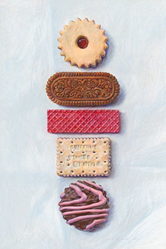 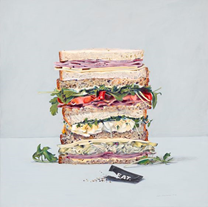 Doug Bloodworth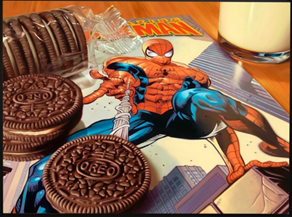 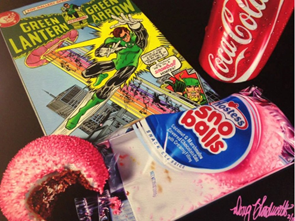 Britany Wright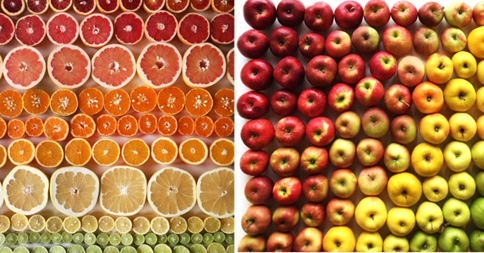 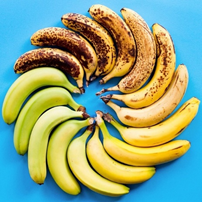 Business Studies13/07/20A full guide is available in the Student SharePoint, select “WFH Year 10”. Your main task is to complete the weekly deadlines seen on the document above, this is on Seneca Learning. I will be able to track your progress. If you’re in class 10A click here, if you are in class 10C click here. You will need to create an account, please use your school email. Additional tasks, including a movie/documentary list will also be found in the SharePoint section linked above. However, remember those are optional, additional materials and not a replacement to the Seneca learning tasks. Please do read through the document first, but any questions feel free to email me on batchelort@mayfield.portsmouth.sch.uk. Stay safe. I look forward to seeing your progress on Seneca Learning. Computing13/07/20During your computing time this week we would like you to work on your programming skills. If you are a confident programmer then you can do any of the following tasks: Carry on working through the homework tasks you have been using all year (click here)  Start work on these advanced challenges (this is a new booklet many of you won’t have seen before – (click here) Continue working on any program you have begun this year (for example your text based adventure game) If you are not feeling so confident with your programming skills then you may want to use the Codecademy Python course – although it is set up for Python 2 there are only a few small differences to what you have been taught (click here).Dance13/07/2020Please check your emails for an update on how to submit work to your teachers.Online classes:Monday 11-12- Miss TaylorTuesday 11-12- Miss FranklinYou can email work at any time.Practical: 30 minutesComplete a full warm up consisting of the following stages:Pulse raiser: eg. JoggingStretching: this should work on all areas of the body from head to toe. Remember to stretch both sides equally.Mobility: eg. Arm swings/hip circlesDynamic movements: practice sharp changes in speed and direction eg: shuttle runsSkill rehearsal- practice specific skills.This warm up should take you around 10- 15 minutes if completed to a high standardYou must now complete a HIIT workout. This can focus on any of the following areas (focus on a different area each week to mix it up)Abdominals and coreLegs and GlutesArms, back and shouldersCardiovascular.You can either create your own HIIT workout or research an existing one, there are loads online for example Joe Wicks. Ensure that you stretch and cool down once you have completed the workout to lower your heart rate.Section A/B: Safe practice as a performer:What is important about each of the following statements?Landing after a jumpWorking with othersSupporting and liftingWeight sharingGive an example of how you have shown to be a safe performer, this can either be from a dance show, performance or in lesson.Section C:(All set works are also on Vimeo)This week's Focus: Exam QuestionsAlinha Curva: https://www.youtube.com/watch?list=PLBhgvcteMlthpNdpVUZjOMSoJxwSXSk6l&time_continue=93&v=z_yqDn_20PQ&feature=emb_logo  E of E:  https://www.youtube.com/watch?v=p1thJqQrxYk&feature=emb_logo Shadows: https://www.youtube.com/watch?time_continue=4&v=bHmICKqjzQU&feature=emb_logoRevisionI would like you to take the time and just watch the performances. It is important to take a step back and watch the performances in full without analysing.The key to section c is to remember the set works like the back of your hand. Embed them in your brain 😊Drama13/7/20Project 2- Blood Brothers exam prepTask 1Watch section 9 & 10 of Blood brothers on youtube. https://www.youtube.com/watch?v=FcqaOUO6tEUhttps://www.youtube.com/watch?v=eDsZ_0ChaEUTask 2:Then complete this google form https://forms.gle/KxGYgtHdwUGkbFR18 answering questions about what you have seen. The answers will be sent to Mrs Firth for her to see that you have completed the task. She will then send you feedback.Project 3– Revision CardsTask 1Create a set of Revision cards of key drama terminology! This is going to be really important for the written exam. It is totally up to you have you’d like to set these out, some people would prefer a mind map style poster, some actual revision cards, some a bullet point list, so complete this in the way that suits your learning style best. I would like you to log the definition of each term, you can use your GCSE revision guides to help you if you have them or you can use the BBC Bitesize GCSE Drama pages to help you (we are using the OCR exam board) if you have access to the internet. If you don’t and there are terms you don’t know the meaning of then leave them blank and we can fill them in in our revision sessions when are back at school. This weeks terms are; Well done for all your hard work in Drama this term, next week there is a fun task to keep you going over the summer 😊FrenchWeek beginning: 13th July 2020Video 1 – Present tense Video link: Present videoVideo worksheet: Present worksheetGoogle Form link: Google quizYou may also continue revision activities on Active Learn and Linguascope. If you have not yet sent your presentation to Mrs Painter, please do that before our live lesson on Wednesday.Geography13/07/20 The live lesson this week is revision of the whole ecosystem topic. You need to make sure that your revision notes are all complete for the whole topic.  Use this website which covers the whole of the Living world topic to check you have understanding and revision notes for each section.  https://www.internetgeography.net/aqa-gcse-geography/the-living-world/Remember, you don’t need anything about cold environments as we have chosen to study hot deserts instead and the Thar desert is our case study.  IF you have not yet all the kerboodle tasks over the last few weeks then please catch up with them.       Please note that Kerboodle only works on laptops and computers. If you are using a mobile phone sadly the link will not work. History13.07.20The topic you are now being asked to do is part of the first unit of the new module Conflict and Tension-The First World War 1894-1918. It is important that you attempt these tasks and that you keep you your work so you can add it to your book which you will be given when ‘normal’ lessons resume. An example answer to last week’s exam question can be found on this link: https://mayfieldschoolpo2.sharepoint.com/:w:/g/Student-Prep/EbrCO5Cb4QdDissh57_wGbgB1x0kqkmpLmVHF1q9JCWA-A?e=XOLcc3 This week we are going to start looking at another cause of WWI- Anglo-German rivalry. This will come in the form of 2 parts; (you will need to do both)1)Home learning- British policy of Splendid Isolation  (This is a short activity)2)Live lesson – German policy of WeltpolitikHome learning: What was Britain’s ‘Splendid Isolation’?Aims: Define Splendid IsolationTo know why Britain followed this policyTo know what challenged this policy and made Britain rethinkTaskRead through the pages from the text book on this link;    https://mayfieldschoolpo2.sharepoint.com/:w:/g/Student-Prep/EazHz7rnxW1Ou5pipn0nrxwBAxZPHorOXxVFp5Mpy2YxDw?e=EdtTOW Make notes on the worksheet –link  https://mayfieldschoolpo2.sharepoint.com/:w:/g/Student-Prep/EdUxPXHbV2VJi8bNXPdlVNYBELC7a6snfe4w-JMS0TF4vA?e=qzVvLY Test understanding by completing the microsoft form  quiz   https://forms.office.com/Pages/ResponsePage.aspx?id=17eMxmGmGkarCHowlNbkEU_r3QSNDc9GpkT_epfcN9lUMUFKUzRLUFFGM0gwWDdXWFVPVUk3WFUyUS4u IT (BTEC)13/7/20Lesson 12 – How communications technology has rapidly advanced to allow for distanced productivity.You have learnt previously how we use technology to communicate with stakeholders. You have also had the opportunity to use Microsoft Teams to communicate with your teachers.Compare the following communications technology companies with a SWOT (strengths, weaknesses, opportunities and threats) analysis e.g. “A strength of Houseparty is that users can play games”.Microsoft TeamsFacetimeZoomHousepartyMusic13th July 2020In addition to the above practical work please follow the link below, complete the Unit 1 work and send back to me.  Thanks.  Mr. Mullin If you are struggling to get access to the google form it is because you are not logged in to your school email address on the google page. You can log in to google using your school email address by clicking the round sign in icon in the top right-hand corner, then use your school email address and log in. This will allow you access to the form.  https://docs.google.com/forms/d/e/1FAIpQLSc7tpEiglrM70WOB3KoKVC6yBXqLLISNg1NjXxfvDU9GT6Y6A/viewform?usp=sf_link  Sports StudiesMonday 13th July  Theory Work – We are moving onto LO4 of the revision material which has been emailed out on Friday 10th   Please produce your own revision Spidergram or revision cards to help with recall. You will also need to complete the questions at the end of the presentation and email your responses to your teacher (Mr Browning or Mr Reid). We will be offering feedback on your work submitted.Microsoft Teams sessions will be running on Mondays at 9am with Mr Reid and Fridays at 10am with Mr Browning. Please log in to update your teachers on your progress. Please email your completed questions to your teacher by Friday 17th July 3pm. Practical Challenge – In addition to you Theory learning please use your time to exercise and enjoy the benefits of a healthy body / healthy mind. Watch a sporting event on TV this week and think about how the performance of an individual or team could be improved. How would you advise them to improve?Photography13/07/20SpanishWeek beginning 13th JulyVideo 1 – Foundation writing question 1 Video link: Video Foundation Q1Video worksheet: Photo description worksheetAs retrieval, ensure you know how to conjugate into a variety of tenses, adjectival agreements, opinions and your phonics. Watch any of videos below. Video – J.O.E - Justify your Opinion with an Example Video link: J.O.E Opinion videoVideo worksheet: J.O.E Opinions WorksheetGoogle Form link: Google QuizVideo – Adjectival agreement Video link: Video adjectival agreementVideo worksheet: Adjective worksheetVideo 1 – Preterite tense regular AR/ER/IR verbs Video link:Preterite video lessonVideo worksheet:Preterite worksheetGoogle Form link: Google quizVideo – Present tense regular AR/ER/IR verbs Video link: Video AR/ER/IR present tenseVideo worksheet: Present tense AR/ER/IR worksheetGoogle Form link: Present ER/IR quizVideo – Near future tense Video link: Video near futureVideo worksheet: Near future worksheetGoogle Form link: Near future quizVideo – Phonics in Spanish Video link: Video Spanish phonicsVideo worksheet: Phonics worksheetSend me any of your work so I can provide feedback for you on it: currierb@mayfield.portsmouth.sch.uk  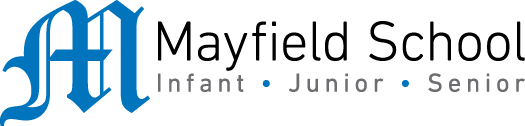 Dear Parent/Carer,Although the school is currently closed due to Coronavirus, we are continuing to provide educational tasks for your children to complete. In year 10, we suggest that children try to complete;1.5 hours per week of English, Maths and Science (i.e. 4.5 hours a week in total)1.5 hours per week of their 3 option subjects (i.e. 4.5 hours a week in total)30 minutes of PE per day30 minutes of reading per dayHome learning tasks can be supplemented with work from several websites (see the school home learning page on the website for examples of these).Teachers will set a weekly programme for your child to work through at home. This will be available for you to access on the school website every Monday. Please note that to access the work on a mobile or laptop you may need to install Word (available here for Android and here for Apple) and PowerPoint (available here for Android and here for Apple). If accessing the work on a laptop then pupils should be able to use Office 365 through their web browser and won't need to install any extra programs. If you have any problems accessing the work then please email: Mr Clark-Lyons (clark-lyons-richard@mayfield.portsmouth.sch.uk).Whilst it is important for your child to keep up with their learning at home, we appreciate that this can be a stressful time for children and adults. Looking after mental health is vital. Therefore, we suggest that the day is broken up into manageable learning chunks, interspersed with physical exercise, fun activities and time together as a family. Activities such as the 30-day lego challenge and the daily Joe Wicks PE lessons could be a good place to start. As well as educational learning, the children could also begin to learn different life skills – make a meal for the family, sew on a button, write a letter to a distant family member, bake a cake using a recipe book etc. We hope you are all keeping well and staying positive.Performance SpaceRaked AuditoriumRaked StageRostrumStageStage doorStage left/rightStallsTrapTrap roomTreadsUp stageWingsResource Aim Activities Kerboodle online tests.  This link https://www.kerboodle.com/users/login Will take you to the log in page. To log in follow the instructions in the activities box. If this link does not work type in Kerboodle into a search engine, click on the top option and this will take you to the log in page. To consolidate factual knowledge on deserts and desertification To log in your need to enter the following details Username:  this is your year code (17s-) followed by your surname and first initial, no gap and all in lower case Password: this is your username for the first login, then you will be asked to change it  (if you change it, then forget it email Mr Royle to reset it) School code: this is dp2, again no capital letters Eg Username 17s-roylep Password 17s-roylep School code  dp2 You will then go onto the main page showing the different subjects, click on the box showing GCSE 9-1 Geography AQA. Once in you will see 4 boxes showing the different sections of the programme eg assessment. Just underneath this in small print you will see a link called ‘Due this week’ and it should have a number next to this. Click on this and it will take you to the tasks you have been set to do.  If you can’t see them as I have extended the deadlines then click on ‘current assignements’.Your tasks: Complete all the tasks that are due this week.Once you have done the tests, it will be marked automatically and the scores logged (only Geography teachers will see the scores).   You will also complete 3 written questions and submit these for your teacher to mark and give some feedback on.Not confident to take the test?  Read the information from the online textbook that can be opened using the Digital Ebook box on the first page.  The text book pages for deserts 68-75If you cannot access this site or any of the tasks, please email Mr Royle on roylep@mayfield.portsmouth.sch.uk This week you need to practise the next section of your piece or work at being able to play what you have learnt fluently and accurately.  If you have learnt the whole piece you need to add dynamics and expression or select a new one to begin learning.  You should set yourself a target for this week and be aware of what you are trying to achieve this week. You should practise your piece for at least 20 minutes a day, which should also include any technical exercises (scales, arpeggios etc) and, on Fridays, video yourself playing the part(s) you have learnt.   On Friday you should complete a diary entry which includes: -How much you have completedWhat were the difficult aspects of what you were trying to learn?How did you break the section down into manageable sections or overcome the problems?Who did you perform the section or whole piece to and how effective was the performance?What are you going to work on next week?The video and diary entries are an important part of your coursework.Although it will not be accessible necessarily at the moment to take photographs which can be used to create direct responses to Gina Soden’s  work this week’s task is to write a Photoshoot plan which will be for photographs inspired by Gina Soden’s work. This can be used when it is accessible to take more photographs in different locations. Answer the below questions-What are you going to take photographs of? What empty places could you go to take photographs that would link to Soden’s work?How are you going to take these photographs? What type of rules of composition are you going to use? What camera angles/ viewpoints will you use?

 

 

3. Why are you taking photographs in this way and how does this shoot link with your theme? What type of shots and photographs are you hoping to capture. What are you aiming to achieve from this shoot?Where are you going to take your photographs? Who is inspiring this shoot? Which photographer are you working in the style of? How will the way you are going to take your photographs show this influence?

